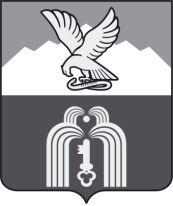 Российская ФедерацияР Е Ш Е Н И ЕДумы города ПятигорскаСтавропольского краяО внесении изменений в решение Думы города Пятигорска «Об утверждении Прогнозного плана (программы) приватизации имущества, находящегося в собственности муниципального образования города-курорта Пятигорска на 2017 год»Руководствуясь Федеральным законом «Об общих принципах организации местного самоуправления в Российской Федерации», Федеральным законом «О приватизации государственного и муниципального имущества», Уставом муниципального образования города-курорта Пятигорска, Положением об управлении и распоряжении имуществом, находящимся в собственности муниципального образования города-курорта Пятигорска, утвержденным решением Думы города Пятигорска от 28 июня 2007 года № 93-16 ГДДума города ПятигорскаРЕШИЛА:1. Внести в Приложение к решению Думы города Пятигорска от 22 декабря 2016 года № 42-5 РД «Об утверждении Прогнозного плана (программы) приватизации имущества, находящегося в собственности муниципального образования города-курорта Пятигорска на 2017 год» следующие изменения:пункт 21 изложить в следующей редакции:пункт 27 исключить;дополнить пунктами 34-38, в следующей редакции:2. Контроль за исполнением настоящего решения возложить на администрацию города Пятигорска.3. Настоящее решение вступает в силу со дня его официального опубликования.ПредседательДумы города Пятигорска                                                                 Л.В. ПохилькоГлава города Пятигорска                                                                    Л.Н. Травнев20 апреля 2017г.№ 9 – 9 РД«21.НежилыепомещенияНежилые помещения№№ 1-17, 22;232,3 кв.м.село Привольное,улицаШкольная, 6»;«34.Нежилое помещениеНежилое помещение№ 24;подвал;22,1 кв.м.улицаАдмиральского/ Ессентукская, 57/6835.Нежилое зданиеОбъект незавершенного строительства – торговый центр,степень готовности 6 %;755,3 кв.м.улицаМаршала Жукова, 37б36.Нежилое зданиеНежилое здание;гараж;20,7 кв.м.улица Университетская, 34а, гараж № 537.Нежилые помещенияЛитер «А»;нежилые помещения№№ 11, 20а, 21, 27, 26;полуподвал;нежилые помещения№№ 31-52, 37а, 50, 54;1 этаж;392,2 кв.м.проспектКирова, 3938.Нежилое зданиеЛитер «А»;1 этаж;125,8 кв.м.улицаУкраинская, 61».